Lemon Pepper Chicken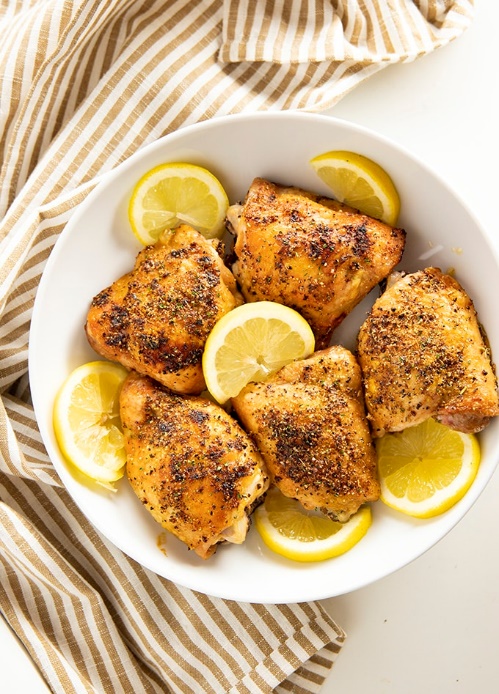 Prep Time: 5 minutesCook Time: 40-50 minutesTotal Time: 45-55 minutesYield: 24 servings